Phillip Tweddle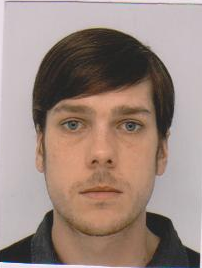 30 Far Meadow LaneIrby, Wirral, MerseysideCH61 4XW0151 648 0838Phillip.tweddle@blueyonder.co.ukEducation: September 2006-July 2009Third Class BSc Honours Degree: Mathematics and Statistics  The course taught a varied range of problem solving techniques, the importance of attention to detail, effective time management as well as the importance of always checking your work before submission. Confidence and experience where gained through dealing with complex numerical based problems. A great deal of personal responsibility was required to complete this course. The course was 80% exams and 20% coursework, the coursework was completed individually as well as part of small teams on occasion. The : September 1996-June 2006A levelBusiness StudiesPhysical EducationMathematics, General studiesAS LevelC-Further MathsGCSE A*- Maths, Religious Education, Business StudiesPhysical Education, History, Geography, Science, English,Design and Technology, GermanOther QualificationsF.A level 1 coaching badge-Spring 2005  This was a three day course which consisted of three different disciplines. These were child safety, first aid and coaching ability. The course emphasised the importance of good communication skills when explaining situations and scenarios to children. TEFL (100+ hours)-February 2011  The first part of the course was an intensive 20 hour course, taught over three days which introduced the fundamental skills and attributes required for an individual to successfully teach English as a foreign language. The other 80 hours amount to coursework, which was completed individually and submitted online.Diving LicenseI currently hold a full and clean UK driving license.Employment HistoryLCI Academy, South Korea: July 2011-November 2012English Teacher; The job was full time and involved permanent relocation to South Korea for the duration of the contract. The job involved teaching children of 4-16 years old the English language. The job also involved interacting with parents on a regular basis to explain and discuss their child’s development. Other responsibilities included lesson planning and re writing the curriculum as when needed to better aid the students development. A main requirement was constant levels of high energy in the work place, to make learning fun for all the children. The job also required an open mind to new culture and an ability to adapt to a new way of living as well as learning a new language. A mature, sensible and adventurous personality was required to meet the demands not only of the job, but of living on a new continent for a long period of time.Geowarmth Heat Pumps Ltd: August 2009 –June 2011Technical Estimator; This was a full time job for a supplier and installer of renewable energy products. The main duties were to provide technical assistance to clients and provide them with quotations. Day to day the requirements were to meet with clients on a one to one basis and explain the technologies, their implications to them and their properties carbon footprint. Throughout the year attendance to conferences and seminars was required where the role of the technical estimator was to represent the company by giving presentations to large groups of people on the impact of renewable energy. This was achieved though slideshows and group discussions which required an advanced knowledge of computer applications. Republic: November 2006-May 2009Shop Assistant; This was a part time job in a busy clothes store in the centre of . Upon leaving I had progressed to become a senior member of the team; the duties included merchandising, processing deliveries, working on the till and customer relations. The job also required several financial related responsibilities. High levels of interpersonal skills were required due to working closely with the public on a day to day basis. Lloyds bar: Spring 2008 – Summer 2008Chef; This was a part time job, working in a  restaurant as part of a small team of chefs. The job required several disciplines to be learned and applied to every day work. The skills required were team work, working within set time limits whilst maintaining a high standard of work and adhering to strict health and safety rules.Sommerfield: March 2004-August 2006Shop Assistant; The job was part time in a local supermarket. The job involved customer relations, administrative duties and general shop upkeep.  Communication with the different levels of management in the store was vital to success, as was integrating with fellow staff and providing excellent customer serviceCharity and Voluntary WorkSports Development   This was a voluntary position which involved co-ordinating various events for teenagers and young adults with physical and learning difficulties. High levels of organisation and strong communication skills where essential to this role. Adopting a mature and sensible approach to co-ordinating the children was vital to ensure they enjoyed each activity whilst remaining safe.Jeans for Genes   This was again volunteer work which was aimed at raising awareness and funds for people who suffer from gene deficiencies. This was achieved through a face to face marketing campaign undertaken around  city centre over the course of a week.Personal InterestsSport    I am a keen sportsman and represented my school at basketball, cricket, athletics, rugby and football. I also played football at University level. I still play football for a local team, of which I am captain. I also regularly attend my local gym, as I like to keep myself active. Travel     I have been fortunate enough to have travelled around Australia for three months and recently I spent four months travelling around South East Asia. I am fascinated by different cultures and I have been privileged enough to experience a vast range of Asian culture first hand. I have also spent one month travelling around central Europe by train several years ago. ReferencesAvailable upon request.			